WORKSHEETTOPIC-Sound and vibrationsCLASS-VIII									MARKS: 10m  TIME: 15MinutesAnswer the following :							     (1Mx4=4M)What is sound?__________________________________________________________________Mention the basic cause of sound?__________________________________________________________________Name the sense organ which helps you to hear.( Eye, Nose, Ear, Skin) {S.A.}__________________________________________________________________Write the types of energy produced when :We clap our hands: ______________________We rub our hands : ______________________Read the passage and answer the following:                             (½+½+1=2M)Krishna used to be very excited to attend the morning school assembly as the choir used to sing the prayer songs very melodiously which was soothing. He used to wonder as how the instruments played could make different types of sounds accompanying the choir.He was awestruck to see the noisy students falling into proper lines and doing the prayer as soon as the choir started the prayer songs. He asked his teacher about it. The teacher explained that Music has great significance. Further Krishna expressed that he wanted to know about the sound of instruments played. His teacher told him about each instrument played in the choir and the sound produced by it.Why did the teacher say that Music has great significance in life?( Open ended)________________________________________________________________________How do you think the instruments produced sounds?________________________________________________________________________Mention any two values by demonstrated Krishna.________________________________________________________________________III.Mention the Vibrating part for the given instruments in the table.             (½Mx6=3M)Answer the following: (HOTS)						(1X1M=1M)Mention the difference between the type of sound produced whenA Veena is played 	A rusted gate is opened or closed._____________________________________________________________________________________       _______________________________________________________________________________________________________________________________________________________________________________________________________________________________________________________________S.NO.MUSICAL INSTRUMENTVIBRATING PART PRODUCING SOUND1Shehanai  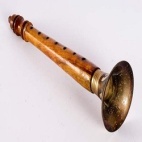 2.Jal Tarang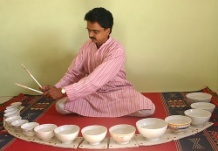 3.Ektara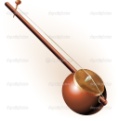 4.Harmonium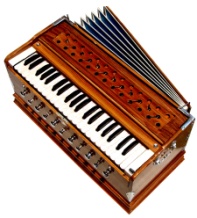 5.Mridangam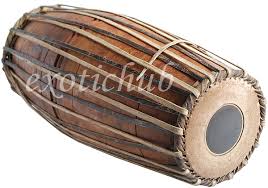 6.Veena  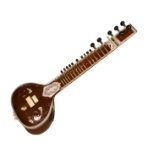 